    Załącznik nr 5 do SWZ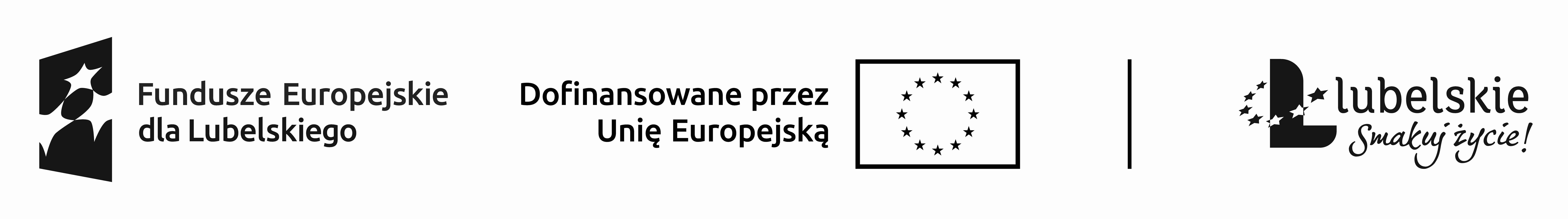 Znak sprawy:      ZP.262.6.2024.LKO Zamawiający:Wojewódzki Urząd Pracy w Lublinie ul. Obywatelska 4, 20-092 Lublin,NIP: 7121936939, REGON: 430123913,nr telefonu +48 (81) 46 35 300,adres strony internetowej: https://wuplublin.praca.gov.pl/   adres e-mail: zamowienia@wup.lublin.plWykonawca/Podmiot udostępniający zasoby:………………………………………………………..……………………………Nazwa (Firma) Wykonawcy/ Podmiot udostępniający zasoby  ………………………………………………………………………………………….Adres Wykonawcy/ Podmiotu udostępniającego zasoby  …………………………………………………………………NIP, REGON  OŚWIADCZENIEskładane na podstawie art. 125 ust.1  ustawy PzpDOTYCZĄCE SPEŁNIANIA WARUNKÓW UDZIAŁU W POSTĘPOWANIU ORAZ BRAKU PODSTAW WYKLUCZENIAI. Na potrzeby postępowania o udzielenie zamówienia publicznego pn.: „Dostawa materiałów promujących usługi sieci EURES oraz dostawa materiałów promujących usługi sieci EURES podczas 1  edycji targów pracy” z podziałem na części w zakresie Części……………….(proszę wpisać część na którą wykonawca złożył ofertę) prowadzonego w trybie podstawowym –art. 275 pkt 1 ustawy Pzp przez ……………………, oświadczam/y, co następuje:I. Oświadczam, że:podlegam nie podlegam*wykluczeniu z udziału w postępowaniu na podstawie przepisu:art. 108 ust. 1 p.z.p.,art. 109 ust. 1 pkt 4 p.z.p. – w zakresie jakim wymagał tego Zamawiający w SWZart. 7 ust. 1 ustawy z dnia 13 kwietnia 2022 r. o szczególnych rozwiązaniach w zakresie przeciwdziałania wspieraniu agresji na Ukrainę oraz służących ochronie bezpieczeństwa narodowego.* - zaznacz właściweOŚWIADCZENIE WYKONAWCY DOT. SPEŁNIENIA WARUNKÓWII. Oświadczam, że:spełniam warunkinie spełniam warunków*udziału w postępowaniu wskazane przez zamawiającego w specyfikacji warunków zamówienia (SWZ)* - zaznacz właściweINFORMACJE NA TEMAT PODMIOTÓW UDOSTĘPNIAJĄCYCH ZASOBYIII. Oświadczam, że w celu spełnienia warunków udziału w postepowaniu, określonych przez Zamawiającego w SWZ, polegam na zasobach następującego/-ych podmiotu/-ów:IV. Wykonawca oświadcza, że Zamawiający może uzyskać dokumenty za pomocą bezpłatnych i ogólnodostępnych baz danych:❍ Tak❍ NieURL -Wydający - V. Oświadczam, że wszystkie informacje podane powyżej są aktualne i zgodne z prawdą oraz zostały przedstawione z pełną świadomością konsekwencji wprowadzenia zamawiającego w błąd przy przedstawianiu informacji………………………….., dnia …………………. 2024 r.…………………………………………………………                                                                                                                        (podpis osoby uprawnionej)   Lp.Dane podmiotu udostępniającego zasobyZakres zasobów podmiotu trzeciego, na których polega Wykonawca